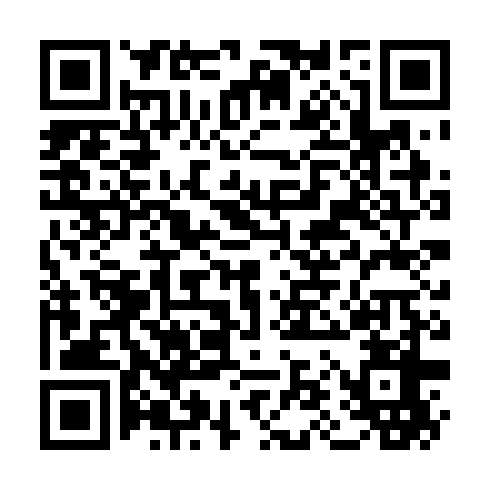 Prayer times for Saint-Placide-de-Charlevoix, Quebec, CanadaMon 1 Jul 2024 - Wed 31 Jul 2024High Latitude Method: Angle Based RulePrayer Calculation Method: Islamic Society of North AmericaAsar Calculation Method: HanafiPrayer times provided by https://www.salahtimes.comDateDayFajrSunriseDhuhrAsrMaghribIsha1Mon2:484:5012:476:148:4310:452Tue2:494:5112:476:138:4210:453Wed2:494:5112:476:138:4210:444Thu2:504:5212:476:138:4210:445Fri2:504:5312:476:138:4110:446Sat2:504:5412:476:138:4110:447Sun2:514:5412:486:138:4010:448Mon2:514:5512:486:138:4010:449Tue2:524:5612:486:128:3910:4310Wed2:534:5712:486:128:3910:4311Thu2:544:5812:486:128:3810:4112Fri2:564:5912:486:118:3710:4013Sat2:585:0012:486:118:3710:3814Sun2:595:0112:486:118:3610:3715Mon3:015:0212:496:108:3510:3516Tue3:035:0312:496:108:3410:3317Wed3:055:0412:496:098:3310:3218Thu3:075:0512:496:098:3210:3019Fri3:085:0612:496:088:3110:2820Sat3:105:0712:496:088:3010:2721Sun3:125:0812:496:078:2910:2522Mon3:145:0912:496:078:2810:2323Tue3:165:1012:496:068:2710:2124Wed3:185:1212:496:058:2610:1925Thu3:205:1312:496:058:2510:1726Fri3:225:1412:496:048:2410:1527Sat3:245:1512:496:038:2210:1328Sun3:265:1612:496:038:2110:1129Mon3:285:1812:496:028:2010:0930Tue3:305:1912:496:018:1810:0731Wed3:325:2012:496:008:1710:05